长沙理工大学自考网络助学须知同学们：为了推进我省自学考试学习，有效提高考试通过率，根据湖南高等教育自学考试委会《关于推进我省高等教育自学考试改革的若干意见》精神，凡是自考在籍学生可通过长沙理工大学认定的官方渠道报名参加报名网络助学。现将有关事项通知如下：1、报名时间每年2月底3月初和8月底9月初，报名前会统一在班级QQ群发布通知（报名截止后不能进行选课、缴费操作）。2、报名对象在籍并报考了当期统考（含笔试和机考）的学生。之前考期网络助学已报名并有高分（最好达到100分）的课程请不要重复报名。（已有网学成绩的学生在选课操作时请注意弹出的小窗口提示，根据分数决定是否需要再次报考该门课程的网学，网学成绩三年内有效，如过有效期则需要重新报名报考过程性考核和学分认定课程）。3、报名流程学生凭账号、密码直接登录网学平台自行在线选课、缴费，缴费成功后即可学习。平台网址：http://hnilearning.edu-edu.com.cn/hn/csust/quanrizhi/index.html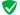 学生根据班级QQ群查找自己的登陆账号、密码。具体课程以网站可报考课程显示为准。4、报名费用学分认定课程30元/门、过程性考核课程58元/门。学生凭账号密码登录平台自行选课缴费。5、成绩认定（1）参加过程性考核后：该门课程最终成绩=网学成绩*30%+笔试/机考成绩*70%。（2）参加学分认定后：该门课程最终成绩=网学成绩*40%+笔试/机考成绩*60%。如报名后未全部完成网学相关内容（观看视频、练习、试卷等），网学部分成绩则按实际完成比例折算成绩。6、关注微信公众号为及时提醒、督促学生完成网学，请大家关注微信公众号。本公众号只绑定学生账号密码、不要求学生绑定手机号等个人信息，只定期推送网学课程学习进度等与网学相关的内容，以便督促大家在规定的时间内高效地完成所有网学内容。学生可搜索公众号“华富海辉”，或扫描下方二维码进行关注。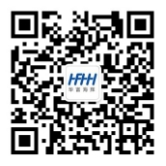                 湖南城建职院继续教育学院学历教育部附件1：长沙理工大学网络助学简介图附件2：长沙理工大学过程性考核和学分认定学习流程附件3：长沙理工大学_网络助学学习手册（过程性考核及学分认定）-网页版（新课件系统）附件4：长沙理工大学-网络助学学习手册（过程性考核及学分认定）-APP版附件5：网学微信公众号关注流程